Отдел по управлению образованием администрации Свободненского района           Муниципальное общеобразовательное учреждение       «Нижнебузулинская средняя общеобразовательная школа»РАССМОТРЕНА И              СОГЛАСОВАНА               УТВЕРЖДЕНАРЕКОМЕНДОВАНА            Заместитель директора      Директор__________к утверждению МО              по УВР_________                                 Велиц Н.Аучителей  предметников      Пушкарева Н.С.                Приказ  от 01.09.2015№                     Протокол  от 26.08.15 № 1                                                                                         Рабочая программа                         основного общего образования                         учебного предмета «Русский язык»                           для 8 класса на 2015-2016 годы                                                           Составитель:                                                     Завьялова Людмила  Михайловна                                                     учитель русского языка и литературы                                                    I  квалификационной категории                                 Принята на заседании                                  педагогического совета                                 Протокол от 30.08.15.№1                                  с. Нижние Бузули                                        2015г       8 классАннотацияПрограмма составлена в соответствии с требованиями к  федеральному компоненту  государственного образовательного стандарта   общего образования  и обеспечена УМК: учебниками «Русский язык. Практика»  (авторы Ю.С.Пичугов, А.П.Еремеева.идр). «Русский язык Теория.»(авторы В.В.Бабайцева, Л.Д.Чеснокова) , «Русская речь» (Автор Е.И.Никитина)для 8 кл., (Программа рассчитана на 105 часов  в год (3 час (а) в неделю).Пояснительная записка Данная рабочая программа ориентирована на обучающихся 8 класса и реализуется на основе следующих нормативных документов:1.ФЕДЕРАЛЬНЫЙ КОМПОНЕНТ ГОСУДАРСТВЕННОГО СТАНДАРТА ОБЩЕГО ОБРАЗОВАНИЯ. Русский язык  (одобрен решением коллегии Минобразования России и Президиума Российской академии образования от 23 декабря 2003 г. № 21/ 12, утвержден приказом Минобразования России ''Об утверждении федерального компонента государственных стандартов начального общего, основного общего и среднего (полного) общего образования'' от 5 марта 2004 г. № 1089/3.
2.ФЕДЕРАЛЬНЫЙ БАЗИСНЫЙ УЧЕБНЫЙ ПЛАН И ПРИМЕРНЫЕ УЧЕБНЫЕ ПЛАНЫ. Извлечение (одобрен решением коллегии Минобразования России и Президиума Российской академии образования от 23 декабря 2003 г. № 21/12, утвержден приказом Минобразования России ''Об утверждении федерального базисного учебного плана для начального общего, основного общего и среднего (полного) общего образования'' от 9 марта 2004 г. № 1312) 37                                                 3.Федеральный перечень учебников, рекомендованных (допущенных) Министерством образования и науки Российской Федерации к использованию в образовательном процессе в общеобразовательных учреждениях, на 2013-2014 учебный год (приказ Министерства образования и науки России от 19 декабря 2012г.N 1067).4. Программа общеобразовательных учреждений «Русский язык.5-9кл, 10-11класс» сост.Е.И.Харитонова , 3-е издание стереотипное, М.: Издательство Дрофа 2010, год. 5.  Приказ  № 18 от  14.01.2014 года  Отдела по управлению образованием администрации Свободненского района  «Об утверждении положения о структуре, порядке разработки и утверждения программ, учебных курсов, предметов, дисциплин (модулей) общеобразовательными учреждениями Свободненского района, реализующими программы общего образования».6. Учебный план МОУ Нижнебузулинской СОШ на 2015- 2016 год.7. Локальный акт «Положение о структуре, порядке разработки и утверждения рабочих программ, учебных курсов, предметов, дисциплин (модулей) в МОУ Нижнебузулинской СОШ, реализующей программы общего образования».Цели и задачи программы:- формирование представлений о системе русского языка и функционирования ее в речи;-  развитие устной и письменной речи учащихся в соответствии с нормами русского литературного  языка;-  развитие языкового чутья;-  воспитание чувства любви к родному языку, интереса к его изучению;- патриотическое, духовное и эстетическое воспитание учащихся средствами русского языка.- воспитание сознательного отношения к языку как явлению культуры, основному средству общения и получения знаний в разных сферах человеческой деятельности;- совершенствование речемыслительной деятельности, коммуникативных умений и навыков, обеспечивающих свободное владение русским литературным языком в разных сферах и ситуациях его использования; обогащение словарного запаса и грамматического строя речи обучающихся; развитие готовности и способности к речевому взаимодействию и взаимопониманию, потребности к речевому самосовершенствованию;- освоение знаний о русском языке, его устройстве и функционировании в различных сферах и ситуациях общения; о стилистических ресурсах русского языка; об основных нормах русского литературного языка; о русском речевом этикете;- формирование умений опознавать, анализировать, классифицировать языковые факты, оценивать их с точки зрения нормативности, соответствия ситуации и сфере общения; умений работать с текстом, осуществлять информационный поиск, извлекать и преобразовывать необходимую информацию.Эти цели обусловливают следующие задачи: - дать обучающимся представление о роли языка в жизни общества, о языке как развивающемся явлении, о месте русского языка в современном мире, о его богатстве и выразительности; обеспечить усвоение определенного круга знаний из области морфологии, орфографии, пунктуации, стилистики, а также формирование умений применять эти знания на практике;- развивать речь обучающихся: обогащать их активный и пассивный запас слов, грамматический строй речи; способствовать усвоению норм литературного языка, формированию и совершенствованию умений и навыков грамотного и свободного владения устной и письменной речью во всех основных видах речевой деятельности; - формировать и совершенствовать орфографические и пунктуационные умения и навыки.Сведения о программеПрограмма общеобразовательных учреждений «Русский язык.5-9кл, 10-11класс» сост. Е.И.Харитонова , 3-е издание стереотипное, М.: Издательство Дрофа 2010, год. Обоснование выбора программы	В программе установлена оптимальная последовательность изучения тем и разделов учебного предмета с учетом межпредметных и внутрипредметных связей, логики учебного процесса, возрастных особенностей обучающихся, определяет необходимый набор форм учебной деятельности.Программа выполняет две основные функции:Информационно-методическая функция позволяет всем участникам образовательного процесса получить представление о целях, содержании, общей стратегии обучения, воспитания и развития учащихся средствами данного учебного предмета.Организационно-планирующая функция предусматривает выделение этапов обучения, структурирование учебного материала, определение его количественных и качественных характеристик на каждом из этапов, в том числе для содержательного наполнения промежуточной аттестации учащихся. Информация о внесённых изменениях.Изменений нет.Определение места  и роли учебного предмета в  достижении обучающимися планируемых результатов освоения основной общеобразовательной программы школы.Доминирующей идеей курса является интенсивное речевое и интеллектуальное развитие учащихся. Русский язык представлен в  программе перечнем не только тех дидактических единиц, которые отражают устройство языка, но и тех, которые обеспечивают речевую деятельность. Каждый тематический блок программы включает перечень лингвистических понятий, обозначающих языковые и речевые явления, указывает на особенности функционирования этих явлений и называет основные виды учебной деятельности, которые отрабатываются в процессе изучения данных понятий. Таким образом,  программа созКурс русского языка направлен на совершенствование речевой деятельности учащихся на основе овладения знаниями об устройстве русского языка и особенностях его употребления в разных условиях общения, на базе усвоения основных норм русского литературного языка, речевого этикета. Учитывая то, что сегодня обучение русскому языку происходит в сложных условиях, когда снижается общая культура населения, расшатываются нормы литературного языка, в программе усилен аспект культуры речи. Содержание обучения ориентировано на развитие личности ученика, воспитание культурного человека, владеющего нормами литературного языка, способного свободно выражать свои мысли и чувства в устной и письменной форме, соблюдать этические нормы общения. Программа предусматривает формирование таких жизненно важных умений, как различные виды чтения, информационная переработка текстов, поиск информации в различных источниках, а также способность передавать ее в соответствии с условиями общения. дает условия для реализации деятельностного подхода к изучению русского языка в школе.Личностно–ориентированный подход к обучающимся осуществляется через ежедневное планирование педагога. Общие учебные умения, навыки и способы деятельности	Направленность курса на интенсивное речевое и интеллектуальное развитие создает условия и для реализации надпредметной функции, которую русский язык выполняет в системе школьного образования. В процессе обучения ученик получает возможность совершенствовать общеучебные умения, навыки, способы деятельности, которые базируются на видах речевой деятельности и предполагают развитие речемыслительных способностей. В процессе изучения русского языка совершенствуются и развиваются следующие общеучебные умения:коммуникативные (владение всеми видами речевой деятельности и основами культуры устной и письменной речи, базовыми умениями и навыками использования языка в жизненно важных для учащихся сферах и ситуациях общения); интеллектуальные (сравнение и сопоставление, обобщение, оценивание и классификация); информационные (умение осуществлять библиографический поиск, извлекать информацию из различных источников, умение работать с текстом); организационные (умение формулировать цель деятельности, планировать ее, осуществлять самоконтроль, самооценку). Информация о количестве учебных часов.В соответствии с учебным планом, годовым календарным учебным графиком  МОУ НижнебузулинскойСОШ рабочая программа по русскому языку  рассчитана на 105 часов (3часа в неделю). Из них: Плановых контрольных работ -8Уроков по развитию речи -17Форма организации образовательного процесса –   классно- урочная: традиционные уроки (усвоение новых знаний, закрепление изученного, повторительно- обобщающий урок, комбинированный урок, урок контроля знаний, урок развития речи), нестандартные уроки: зачёт, семинар.Технологии обучения        Технологии традиционного обучения для освоения минимума содержания образования в соответствии с требованиями стандартов; технологии,  построенные на основе объяснительно-иллюстративного способа обучения. В основе – информирование, просвещение обучающихся и организация их репродуктивных действий с целью выработки у школьников общеучебных умений и навыков.        Технологии реализации межпредметных связей в образовательном процессе.        Технологии дифференцированного обучения для освоения учебного материала обучающимися, различающимися по уровню обучаемости, повышения познавательного интереса. Осуществляется путем деления ученических потоков на подвижные и относительно гомогенные по составу группы для освоения программного материала в различных областях на различных уровнях: минимальном, базовом, вариативном.        Технология проблемного обучения  с целью развития творческих способностей обучающихся, их интеллектуального потенциала, познавательных возможностей. Обучение ориентировано на самостоятельный поиск результата, самостоятельное добывание знаний, творческое, интеллектуально-познавательное  усвоение учениками заданного предметного материала        Личностно-ориентированные технологии обучения, способ организации обучения, в процессе которого обеспечивается всемерный учет возможностей и способностей обучаемых и создаются необходимые условия для развития их индивидуальных способностей.        Технология индивидуализации обучения        Информационно-коммуникационные технологии      8. Использование здоровьесберегающих технологий ( создание здорового психологического климата на уроках и повышение интереса к предмету, чередование  различных видов  учебной деятельности; использование методов,  активизирующих творческое самовыражение   обучающихся.  Мажорность урока, эмоциональная мотивация в начале урока, создание ситуации успеха. Соблюдение санитарно-гигиенических норм в классе( регулярное проветривание,влажная уборка). Правильная посадка учащихся (осанка), выполнение санит.-гигиенических требований при работе с компьютером.Механизмы формирования ключевых компетенций обучающихся        Язык – по своей специфике и социальной значимости – явление уникальное: он является средством общения и формой передачи информации, средством хранения и усвоения знаний, частью духовной культуры русского народа, средством приобщения к богатствам русской культуры и литературы.                Русский язык – государственный язык Российской Федерации, средство межнационального общения и консолидации народов России.                Владение родным языком, умение общаться, добиваться успеха в процессе коммуникации являются теми характеристиками личности, которые во многом определяют достижения человека практически во всех областях жизни, способствуют его социальной адаптации к изменяющимся условиям современного мира.                В системе школьного образования учебный предмет «Русский язык» занимает особое место: является не только объектом изучения, но и средством обучения. Как средство познания действительности русский язык обеспечивает развитие интеллектуальных и творческих способностей ребенка, развивает его абстрактное мышление, память и воображение, формирует навыки самостоятельной учебной деятельности, самообразования и самореализации личности. Будучи формой хранения и усвоения различных знаний, русский язык неразрывно связан со всеми школьными предметами и влияет на качество усвоения всех других школьных предметов, а в перспективе способствует овладению будущей профессией.        Содержание обучения русскому языку отобрано и структурировано на основе компетентностного подхода. В соответствии с этим формируются и развиваются коммуникативная, языковая, лингвистическая (языковедческая) и культуроведческая компетенции.                  Коммуникативная компетенция – овладение всеми видами речевой деятельности и основами культуры устной и письменной речи, базовыми умениями и навыками использования языка в жизненно важных для данного возраста сферах и ситуациях общения.        Языковая и лингвистическая (языковедческая) компетенции – освоение необходимых знаний о языке как знаковой системе и общественном явлении, его развитии и функционировании; овладение основными нормами русского литературного языка; обогащение словарного запаса и грамматического строя речи учащихся; умение пользоваться различными лингвистическими словарями.        Культуроведческая компетенция – осознание языка как формы выражения национальной культуры, взаимосвязи языка и истории народа, национально-культурной специфики русского языка, владение нормами русского речевого этикета, культурой межнационального общения.Виды и формы контролятекущие оценки,итоговые оценки,подготовка и защита рефератовтест;словарные диктанты,проверочная работа с выборочным ответом;комплексный анализ текста;зачётная система по некоторым темам курса.домашнее сочинение на грамматическую тему;устное высказывание на заданную тему;ответ на проблемный вопрос.Информация об используемом учебникеПрограмма реализуется в учебном комплексе под редакцией В.В.Бабайцевой «Русский язык. Теория»  М.: Дрофа,  2013год , «Русский язык. Практика» М.: Дрофа,  2013год. ,  «Русская речь» М.: Дрофа, 2013год  (рекомендованным Министерством образования РФ).    Все компоненты учебного комплекса тесно связаны между собой (представляют единый учебник в трех частях) и в совокупности способствуют решению задач обучения русскому языку в школе.Планируемые результаты изучения русского языка.        Ученик должен        знать/понимать        – роль русского языка как национального языка русского народа, государственного языка  Российской Федерации;        – смысл понятий: речь устная и письменная; монолог, диалог; основные признаки разговорной речи, научного, публицистического, официально-делового стилей, языка художественной литературы;        – признаки текста и его функционально-смысловых типов (повествования, описания, рассуждения);        – основные единицы языка;        – нормы речевого этикета;        уметь        – различать разговорную речь, научный, публицистический, официально-деловой стили, язык художественной литературы;        – определять тему, основную мысль текста, тип и стиль речи;        – анализировать структуру и языковые особенности текста;        – опознавать языковые единицы, проводить различные виды их анализа;        – объяснять с помощью словаря значение слов с национально-культурным компонентом;        аудирование и чтение        – адекватно понимать информацию устного и письменного сообщения (цель, тему текста);        – читать тексты разных стилей и жанров; владеть разными видами чтения (изучающее, ознакомительное, просмотровое);        – извлекать информацию из различных источников, включая средства массовой информации;        – пользоваться лингвистическими словарями, справочной литературой;        говорение и письмо        – воспроизводить текст с заданной степенью свернутости (план, пересказ, изложение);        – владеть различными видами монолога (повествование, описание, рассуждение) и диалога (побуждение к действию, обмен мнениями;        – свободно, правильно излагать свои мысли в устной и письменной форме,        – соблюдать нормы построения текста (логичность, последовательность, связность, соответствие теме и др.);        – выражать свое отношение к фактам и явлениям окружающей действительности, к прочитанному, услышанному, увиденному;        – соблюдать в практике речевого общения основные произносительные, лексические, грамматические нормы современного русского литературного языка;        – соблюдать в практике письма основные правила орфографии и пунктуации;        – соблюдать нормы русского речевого этикета;        – осуществлять речевой самоконтроль;        – оценивать свою речь с точки зрения её правильности, находить грамматические и речевые ошибки, недочеты, исправлять их;        – совершенствовать и редактировать собственные тексты;        использовать приобретенные знания и умения в практической деятельности и повседневной жизни для:        – осознания роли родного языка в развитии интеллектуальных и творческих способностей личности; значения родного языка в жизни человека и общества;        – развития речевой культуры, бережного и сознательного отношения к родному языку, сохранения чистоты русского языка как явления культуры;        – удовлетворения коммуникативных потребностей в учебных, бытовых, социально-культурных ситуациях общения;        – увеличения словарного запаса; расширения круга используемых грамматических средств;        – развития способности к самооценке на основе наблюдения за собственной речью;        – использования родного языка как средства получения знаний по другим учебным предметам и продолжения образования.СОДЕРЖАНИЕ УЧЕБНОГО КУРСА8 класс	 ВведениеРусский язык – родной язык. (1 ч) Повторение изученного в 5 – 7 классах (4ч)Синтаксис и пунктуация Понятие о синтаксисе  (3 ч)Словосочетание и предложение как единицы синтаксиса. Виды синтаксической связи. Средства синтаксической связи.Способы подчинительной связи.Пунктуация как система знаков препинания и правил их использования (2 ч)Словосочетание. (3 ч)Основные виды словосочетаний: подчинительные и сочинительные. Строение и грамматическое значение словосочетаний. Цельные словосочетания.Предложение (5 ч)Понятие о предложении. Строение предложения. Интонация конца предложения.Грамматическая основа предложения. Предложения простые и сложные. Предложения утвердительные и отрицательные.Виды предложений по цели высказывания.Виды предложений по эмоциональной окраске.Простое предложение. (13 ч)Основные виды простого предложения. Порядок слов в предложении. Логическое ударение.Главные члены предложения Подлежащее. Способы его выражения.Сказуемое. Основные типы сказуемого: простое глагольное; составное сказуемое; составное именное.Особенности связи подлежащего и сказуемого.Тире между подлежащим и сказуемым.Второстепенные члены предложенияОпределение. Согласованное и несогласованное определение.Приложение как вид определения.Дефис при приложении.Дополнение. Его основные значения и способы выражения.Многозначные члены предложения.  Распространенные члены предложения.Синтаксическая функция инфинитива.Выделение запятыми обстоятельств, выраженных деепричастиями и сравнительными оборотами, а также обстоятельств с предлогом несмотря на.Умения и навыки: на базовом уровнеразличать подчинительные и сочинительные словосочетания;выделять словосочетания из предложения;соблюдать нормы грамматической связи слов, на повышенном уровне:различать  нормы управления и – в трудных случаях - согласования;на базовом уровне:обогащать свою речь  разнообразными моделями словосочетаний;выбирать из синонимического ряда словосочетаний наиболее подходящие ( по значению, строению, стилистической окраске, выразительным возможностям) к данному типу и стилю высказывания;на повышенном уровне:составлять синонимический ряд словосочетаний наиболее подходящие ( по значению, строению, стилистической окраске, выразительным возможностям) к данному типу и стилю высказывания;на базовом уровне:выделять грамматическую основу;разбирать предложения по членам;выбирать их синонимического ряда тот способ выражения члена предложения, который наиболее подходит по смыслу и цели высказывания;на повышенном уровне:целесообразно использовать различные виды предложений в соответствии с содержанием и условиями высказывания;на базовом уровне:соблюдать порядок расположения главных и второстепенных членов предложения в зависимости от характера (особенностей построения) текста, в который включается предложение.Соблюдать нормы интонирования предложений разных видов и расстановки логического ударения в соответствии со смыслом высказывания.Односоставные предложения (8ч)Понятие об односоставных предложениях. Основные виды односоставных предложений по строению и значению: определённо-личные, неопределённо-личные, безличные, назывные.Особенности использования односоставных предложений в речи.Синонимика двусоставных и односоставных предложений.Знаки препинания в конце назывных предложений.Умения и навыки:на базовом уровне:различать односоставные и двусоставные предложения;осмысливать обобщённое значение некоторых определённо-личных и неопределенно-личных предложений;на повышенном уровне:использовать различные виды двусоставных и односоставных предложений как синтаксические синонимы, выбирая наиболее подходящие к данной речевой ситуации, содержанию и типу текста;употреблять  назывные предложения как средство сжатого описания экспозиции рассказа.Полные и неполные предложения (2ч)Неполные предложения в речи.Строение и значение неполных предложений.Тире в неполном предложении.Умения и навыки: на базовом уровнеразличать полные и неполные предложения;  на повышенном уровне:различать неполные и односоставные предложения;осмысливать роль и сферу употребления неполных предложений в речи, умело их использовать в речевой практике.Осложнённое предложениеПредложение с однородными членами ( 8ч )Понятие об однородных членах предложения.Средства связи однородных членов. Союзы при однородных членах, их разряды по значению.Однородные и неоднородные определения.Обобщающие слова в предложениях с однородными членами.Знаки препинания при обобщающих словах в предложениях с однородными членами.Умения и навыки: на базовом уровне:видеть в предложении однородные члены, распознавать обобщающие слова в предложениях с однородными членами;выбирать союз, по значению соответствующий смыслу высказывания;на повышенном уровне: видеть распространённые однородные члены и разные ряды однородных членов;правильно строить (составлять) предложения с однородными членами в соответствии с нормами согласования и управления, а также с логическими нормами речи;выбирать союз, по значению соответствующий смыслу высказывания;уместно использовать предложения с однородными членами в тексте.Предложения с обособленными членами (15ч)Понятие об обособленных членах предложения, их роль в речи.Общие условия обособления определений.Обособление определений, выраженных причастиями и прилагательными с зависимыми от них словами.Знаки препинания при обособленных согласованных определениях.Обособленные приложения.Знаки препинания при обособленных приложениях. Обособленные обстоятельства. Способы их выражения и разновидности значения.Выделение запятыми обстоятельств, выраженных деепричастиями и деепричастными оборотами, а также существительными с предлогом несмотря на и др.Обособленные уточняющие члены предложения.Знаки препинания при обособленных уточняющих членах предложения.Умения и навыки: на базовом и повышенном уровнях:соблюдать правильную интонацию при обособлении;заменять предложения с обособленными членами синонимичными простыми предложениями;уместно использовать предложения с обособленными членами предложения в тексте.Предложения с вводными словами, словосочетаниями, предложениями и с обращениями (9ч)Вводные слова (словосочетания) как средство выражения отношения говорящего к своему сообщению и как средство связи между предложениями в тексте. Интонация водности.Основные смысловые разряды вводных слов.Вводные предложения. Синонимия вводных конструкций.Знаки препинания в предложении с вводными словами, словосочетаниями.Выделение на письме вводных предложений.Вставные конструкции как средство пояснения, уточнения, обогащения содержания высказывания. Их выделение интонацией в устной речи и знаками препинания на письме.Обращение, средства его выражения, включая звательную интонацию. Роль обращения в речевом общении. Этические нормы использования обращений. Особенности выражения обращений в разговорной и художественной речи.Знаки препинания при обращении.Умения и навыки: на базовом и повышенном уровнях:соблюдать правильную интонацию в предложениях с обращениями, вводными словами, словосочетаниями и  предложениями; на повышенном уровне: вычленять вставные конструкции, на базовом и повышенном уровнях:использовать в речи обращения, вводные слова, словосочетания и предложении с учетом содержания, стиля высказывания.Слова-предложения (1ч)Особенности строения, значения и употребления слов-предложений в речи.Пунктуационное оформление слов-предложений.Умения и навыки: на базовом и повышенном уровнях:опознавать слова-предложения;осмысливать нормы и сферу использования слов-предложений в речи.Повторение (15ч)            Развитие речи (17ч)Углубление изученных ранее понятий связной речи. Расширение понятий о публицистическом и художественном стилях.  Углубление понятия о средствах связи частей текста.Умения:*анализировать композиционные и языковые средства выражения идейного содержания, эмоционально-экспрессивной выразительности текста;*кратко излагать содержание статьи, художественного произведения, кинофильма, прослушанной лекции, беседы, радио- и телепередачи с использованием средств субъективной оценки; *собирать материал по двум и более источникам в соответствии с определенной темой И замыслом высказывания;*строить устное высказывание публицистического стиля в форме, специфической для устной речи (сообщение, доклад, выступление – дискуссионное, агитационное, приветственное и др.);*писать сочинение на основе воображения, например «Будущее села», на морально-этическую тему с использованием описания внешности человека, архитектурного памятника и т.п., на литературоведческую тему по изученному произведениюСистема оценки планируемых результатов «отлично» 5, «хорошо» 4, «удовлетворительно» 3, «неудовлетворительно» 2.Развитие связной речи8 КЛАССУглубление изученных ранее понятий связной речи. Расширение понятий о публицистическом и художественном стилях. Углубление понятия о средствах связи частей текстаУчебно-тематический планТребования к уровню подготовки учащихся 8 классаУчащиеся должны знать, понимать определения основных изученных в 8 классе языковых явлений, речеведческих понятий.Уметь:речевая деятельность:аудирование:дифференцировать главную и   второстепенную информацию, известную и неизвестную информацию прослушанного текста;фиксировать информацию прослушанного текста в виде тезисного плана, полного и сжатого пересказа;определять принадлежность аудируемого текста к типу речи и функциональной разновидности языка;рецензировать устный ответ учащегося;задавать вопросы по прослушанному тексту;отвечать на вопросы по содержанию текста;слушать информацию теле- и радиопередачи с установкой на определение темы и основной мысли сообщения;чтение:•прогнозировать содержание текста, исходя из анализа названия, содержания эпиграфа и на основе знакомства с иллюстративным материалом текста - схемами, таблицами на основе текста;используя просмотровое чтение, ориентироваться в содержании статьи по ключевым словам, а в содержании книги, журнала, газеты по оглавлению и заголовкам статей;при необходимости переходить на изучающее чтение;читать и пересказывать небольшие по объему тексты о выдающихся отечественных лингвистах;говорение:пересказывая текст, отражать свое понимание проблематики и позиции автора исходного текста;вести репортаж о школьной жизни;строить небольшое по объему устное высказывание на основе схем, таблиц и других наглядных материалов;создавать связное монологическое высказывание на лингвистическую тему в форме текста-рассуждения, текста-доказательства, текста-описания;составлять инструкции по применению того или иного правила;принимать участие в диалогах различных видов;адекватно реагировать на обращенную устную речь, правильно вступать в речевое общение, поддерживать или заканчивать разговор и т.п.письмо:пересказывать фрагмент прослушанного текста;пересказывать прочитанные публицистические и художественные тексты, сохраняя структуру и языковые особенности исходного текста;создавать сочинение-описание архитектурного памятника, сравнительную характеристику, рассуждение на свободную тему, сочинение повествовательного характера с элементами повествования или рассуждения, репортаж о событии;писать заметки, рекламные аннотации, уместно использовать характерные для публицистики средства языка (выразительную лексику, экспрессивный синтаксис: расчлененные предложения (парцелляцию), риторические вопросы и восклицания, вопросно-ответную форму изложения, ряды однородных членов, многосоюзие и т.д.);составлять деловые бумаги: заявление, доверенность, расписку, автобиографию;текст:находить в журналах, газетах проблемные статьи, репортажи, портретные очерки, определять их тему, основную мысль, заголовок;распознавать характерные для художественных и публицистических текстов языковые и речевые средства воздействия на читателя;фонетика и орфоэпия:правильно произносить слова с учетом вариантов произношения;оценивать собственную и чужую речь с точки зрения соблюдения орфоэпических норм;морфемика и словообразование:разъяснять значение слова, его написание и грамматические признаки, опираясь на словообразовательный анализ и типичные морфемные модели слов;разбирать слова, иллюстрирующие разные способы словообразования;пользоваться разными видами морфемных и словообразовательных словарей;лексикология и фразеология:разъяснять значение слов общественно-политической тематики, правильно их определять;пользоваться разными видами толковых словарей (словарь иностранных слов, словарь лингвистических терминов и т.п.);оценивать уместность употребления слов с учетом стиля, типа речи и речевых задач высказывания;находить в художественном тексте изобразительно-выразительные приемы, основанные на лексических возможностях русского языка;морфология:распознавать части речи и их формы;соблюдать морфологические нормы формообразования и употребления слов, пользоваться словарем грамматических трудностей;опираться на морфологический разбор слова при проведении орфографического, пунктуационного и синтаксического анализа;орфография:•применять орфографические правила, объяснять правописания труднопроверяемых орфограмм, опираясь на значение, морфемное строение и грамматическую характеристику слов;синтаксис и пунктуация:опознавать, правильно строить и употреблять словосочетания разных видов;различать простые предложения разных видов, использовать односоставные предложения в речи с учетом их специфики и стилистических свойств; правильно и уместно употреблять предложения с вводными конструкциями и однородными, обособленными членами;правильно строить предложения с обособленными членами;проводить интонационный анализ простого предложения;выразительно читать простые предложения изученных конструкций;проводить интонационный и синтаксический анализ простого предложения при проведении синтаксического и пунктуационного разбора;использовать различные синтаксические конструкции как средство усиления выразительности речи;владеть правильным способом действия при применении изученных правил пунктуации, устно объяснять пунктуацию предложений изученных конструкций, использовать на письме специальные графические обозначения, строить пунктуационные схемы простых предложений, самостоятельно подбирать пУчебно и учебно-методическое обеспечение:для учащихся:В.В. Бабайцева, Л.Д. Чеснокова. Русский язык. Теория. 5-9 классы. М.: Дрофа . 2008 гРусский язык. Практика. 8 класс. / Под редакцией Ю.С. Пичугова. М.: Дрофа. 2011гЕ.И. Никитина. Русская речь. Развитие речи. 8 класс. М.: Дрофа. 2008г .Бабайцева В.В. Русский язык. Односоставные предложения в тексте. М.: Дрофа, 2006Тихонова В.В. Русский язык. Словосочетание. Простое предложение. Осложненное предложение. Тематическая тетрадь. М.: Дрофа, 2005для учителя:Методические рекомендации к учебному комплексу по русскому языку. 8 класс. / Под редакцией Ю.С. Пичугова.В.В. Леденева, Н.В. Халикова. Тесты. Русский язык. 5-8 классы. Учебно-методическое пособие. М.: Дрофа.1998О.А. Кудинова. Контрольные работы по русскому языку. 8 класс. М.: ЭКСМО. 2005Г.А. Богданова. Уроки русского языка в 8 классе. М.: Просвещение. 2004Г.А. Богданова. Опрос на уроках русского языка. М.: Просвещение 2000Е.Н. Колокольцев, Л.М. Зельманова. Развитие речи: Русский язык и литература. (Произведения изобразительного искусства). 8-9 классы. М.: Дрофа . 2005Т.М. Пахнова. Русский язык. Раздаточные материалы. 8 класс. М.: Дрофа. 2005СИ. Львова. Уроки словесности. 5-9 классы. М.: Дрофа. 2005СИ. Львова. Сборник диктантов с языковым анализом для 5-9 классов. М.: Мнемозина. 2003А.Ю. Купалова. Изучение синтаксиса и пунктуации в школе. М.: Дрофа. 2001Воителова Т.Л. Русский язык. Дидактические материалы. 8-9 классы. М.: Дрофа, 2005Иссерс О.С, Кузьмина Н.А. Новые тесты. Русский язык. Синтаксис и пунктуация. 8-9 классы. М.: Дрофа, 2004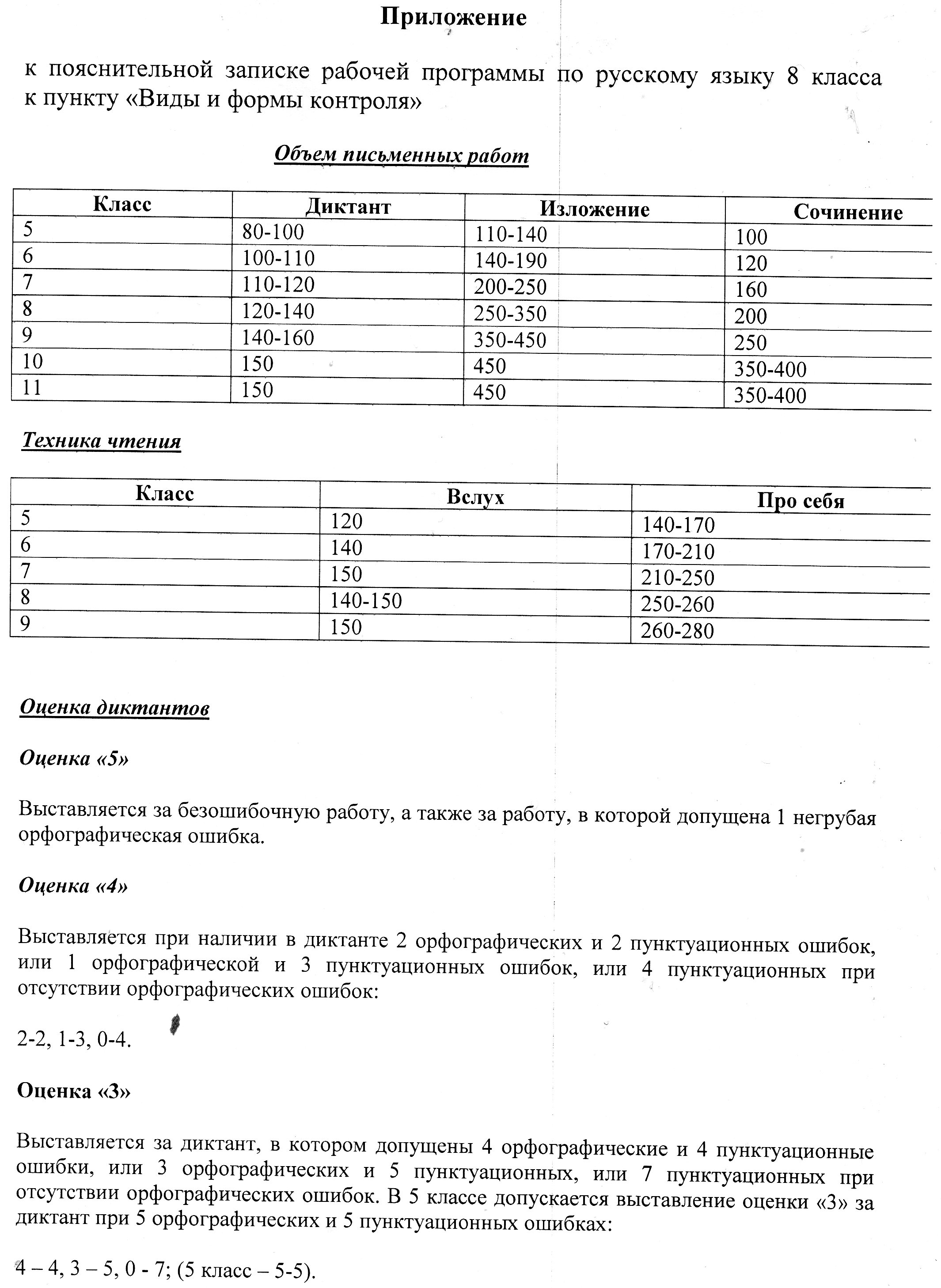 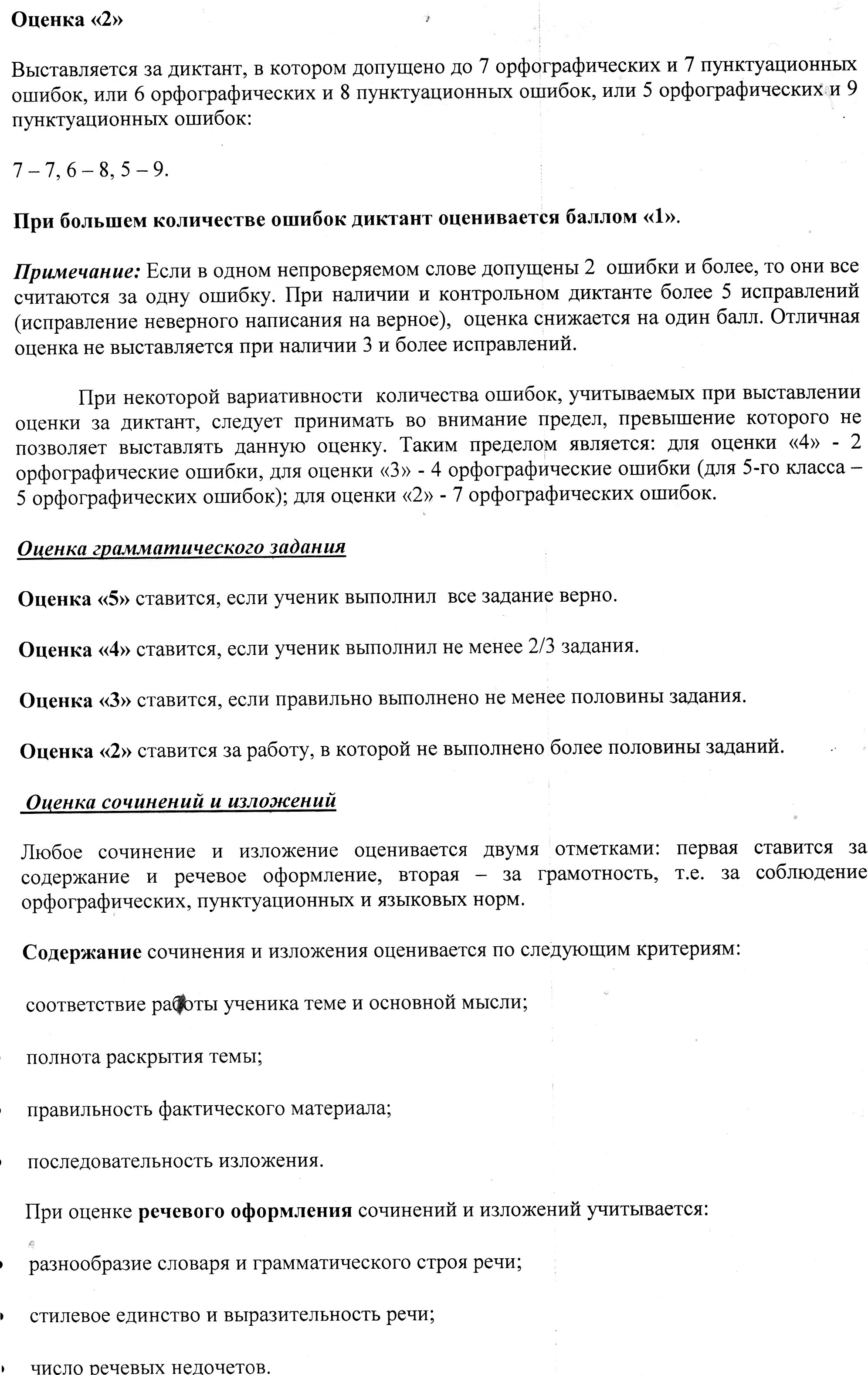 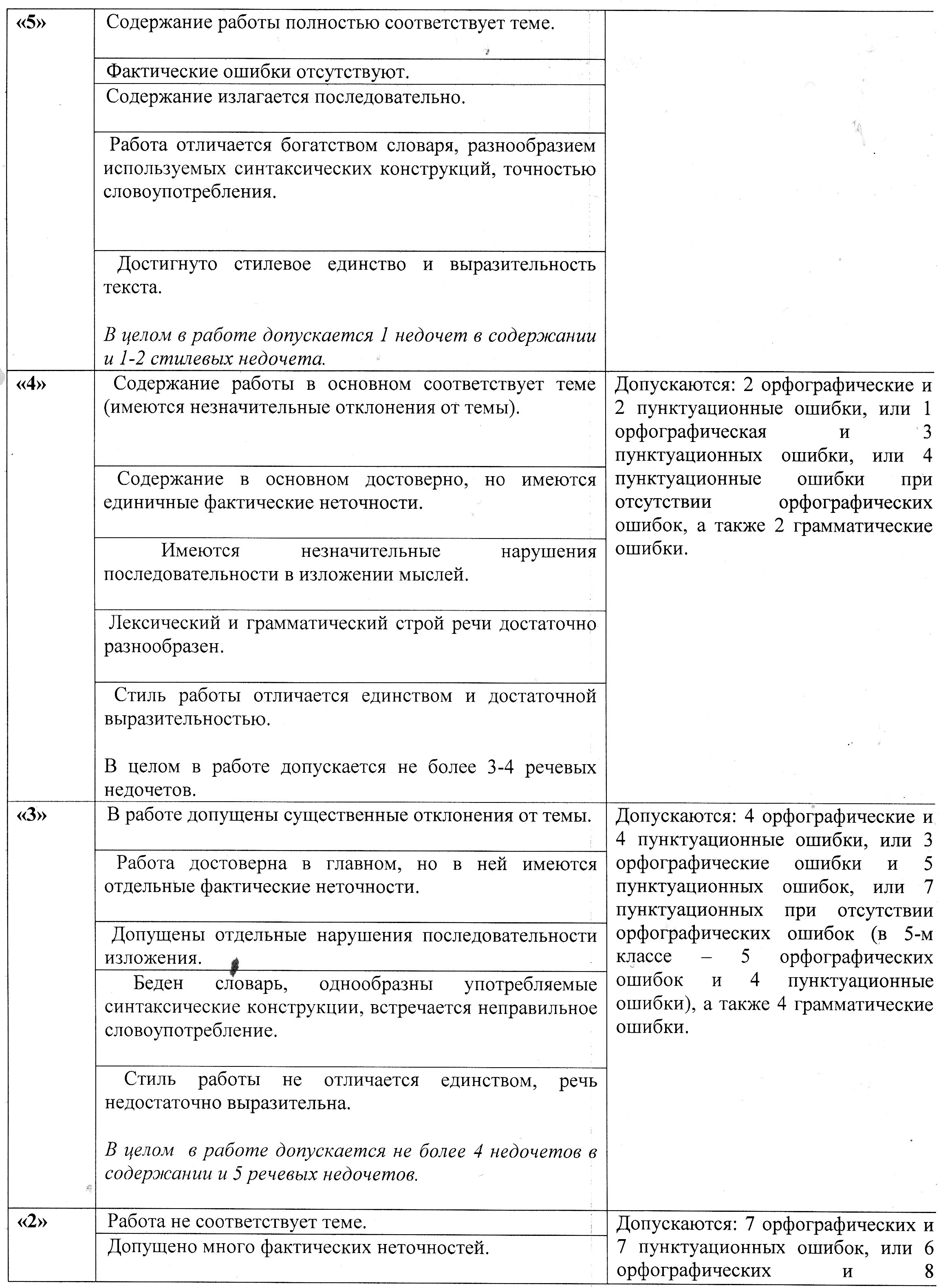 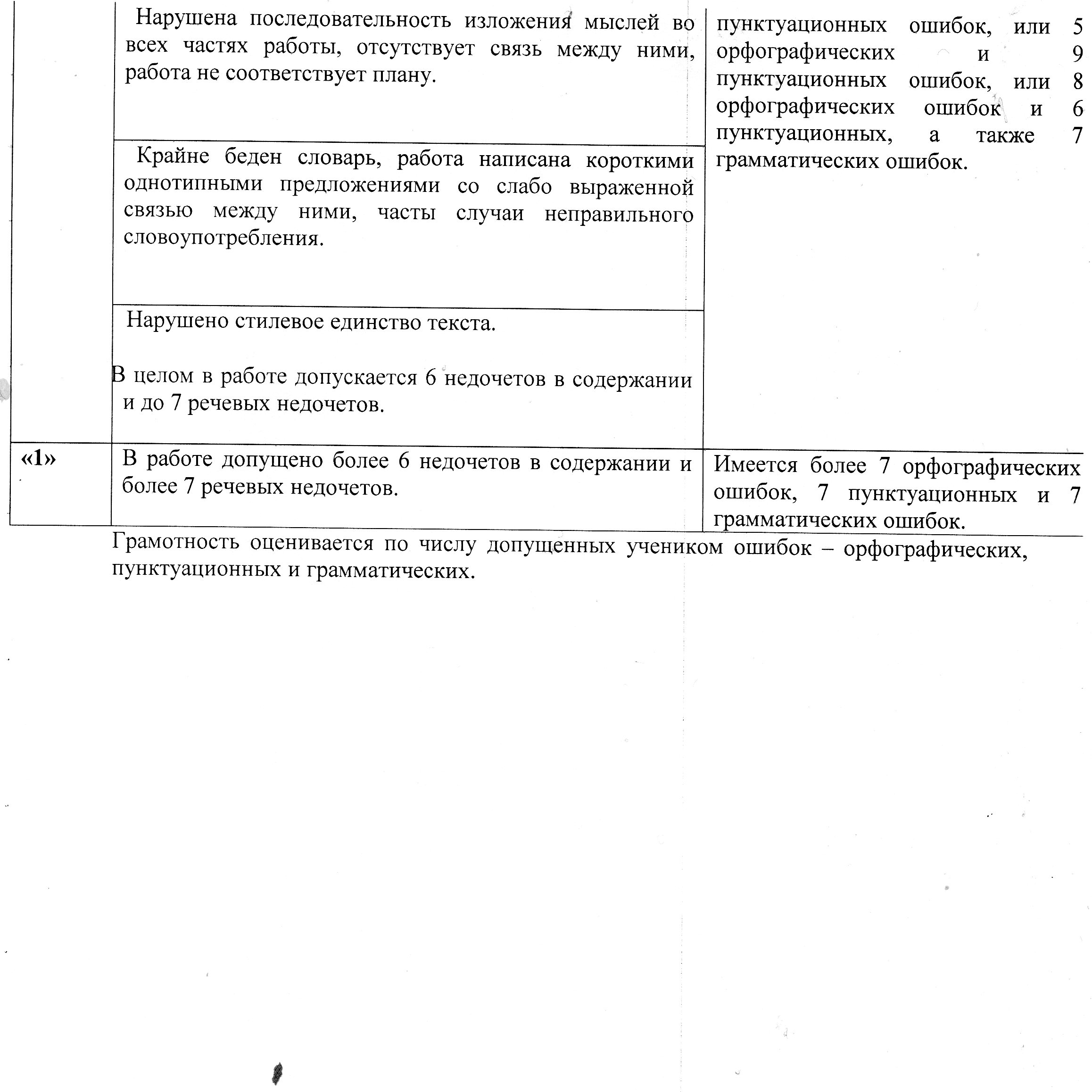 РазделыРазвитие речиКол-вочасов по развитию речиКонтрольные мероприятия(диктанты, контрольные работы)Русский язык – родной язык.   1чРусский язык – родной язык.   1чРусский язык – родной язык.   1чРусский язык – родной язык.   1ч                            Повторение изученного в 5-7 классах (4ч)к/д (1 ч)                                       Синтаксис и пунктуация 3ч                                       Синтаксис и пунктуация 3ч                                       Синтаксис и пунктуация 3ч                                       Синтаксис и пунктуация 3чРр. Текст. Микротекст Изложение, близкое к тексту2Пунктуация как система знаков препинания и правил их использования 2 чПунктуация как система знаков препинания и правил их использования 2 чПунктуация как система знаков препинания и правил их использования 2 чПунктуация как система знаков препинания и правил их использования 2 чСловосочетание (3ч)Словосочетание (3ч)Словосочетание (3ч)Словосочетание (3ч)Предложение (5 ч)Основные способыи средства связипредложений1Тестовая контрольная работа                                   Простое предложение  (13 Ч)                                   Простое предложение  (13 Ч)                                   Простое предложение  (13 Ч)                                   Простое предложение  (13 Ч)Главные  члены предложенияРр Цепная и параллельная связь предложенийИзложение с элементами сочинения12Контрольная работаВторостепенные члены предложенияВторостепенные члены предложенияВторостепенные члены предложенияВторостепенные члены предложенияОпределениеПриложение ДополнениеОбстоятельство Сжатое изложение с элементами сочинения2контрольный диктант (Контрольная работа)                          Односоставные предложения (8 ч)                          Односоставные предложения (8 ч)                          Односоставные предложения (8 ч)                          Односоставные предложения (8 ч)Риторический вопрос как средство выразительности1Контрольная работаПолные и неполные предложения ( 2 ч)                                                  Осложненное предложение                                                  Осложненное предложение                                                  Осложненное предложение                                                  Осложненное предложениеПредложения с однородными членами  8 чСжатое изложение с элементами сочинения2Предложения с обособленными членами ( 15 ч)Заглавие как средство связи предложений1Рр Рассуждение Сравнение - разновидность рассуждения1Контрольная работаРр Киносценарий как одна из композиционных форм сочинения1Предложения с вводными словами, словосочетаниями, предложениями и обращениями(9 ч)Предложения с вводными словами, словосочетаниями, предложениями и обращениями(9 ч)Предложения с вводными словами, словосочетаниями, предложениями и обращениями(9 ч)Предложения с вводными словами, словосочетаниями, предложениями и обращениями(9 ч)Рр. Вставные конструкции как средство пояснения…Обращение как средство связи предложений в текстеСочинение с грамматическим заданием111Слова – предложения (1 ч )Контрольный диктантПовторение и систематизация изученного в 8 классе (15 ч)Контрольная работаИтого 105чВ том числе 17 ч.В том числе 8ч.Календарно-тематический планКалендарно-тематический планКалендарно-тематический планКалендарно-тематический планКалендарно-тематический планКалендарно-тематический планКалендарно-тематический планКалендарно-тематический планКалендарно-тематический планКалендарно-тематический планКалендарно-тематический планКалендарно-тематический план№п/п№п/пДатаДатаДатаДатаДатаДатаДатаДатаДатаКол-вочасРаздел и тема урокаРаздел и тема урокаВиды и формы контроляВиды и формы контроляВиды и формы контроляОборудование Оборудование Оборудование №п/п№п/ппланпланпланпланпланфактфактфактфактКол-вочасРаздел и тема урокаРаздел и тема урокаВиды и формы контроляВиды и формы контроляВиды и формы контроляОборудование Оборудование Оборудование 114.094.094.094.094.091 Введение. Русский язык – родной язык. Речь устная и письменная. Введение. Русский язык – родной язык. Речь устная и письменная.Устное высказываниеУстное высказываниеУстное высказываниеПовторение изученного в 5-7 классах  (4ч )Повторение изученного в 5-7 классах  (4ч )Повторение изученного в 5-7 классах  (4ч )Повторение изученного в 5-7 классах  (4ч )Повторение изученного в 5-7 классах  (4ч )Повторение изученного в 5-7 классах  (4ч )Повторение изученного в 5-7 классах  (4ч )Повторение изученного в 5-7 классах  (4ч )Повторение изученного в 5-7 классах  (4ч )Повторение изученного в 5-7 классах  (4ч )Повторение изученного в 5-7 классах  (4ч )Повторение изученного в 5-7 классах  (4ч )Повторение изученного в 5-7 классах  (4ч )Повторение изученного в 5-7 классах  (4ч )Повторение изученного в 5-7 классах  (4ч )Повторение изученного в 5-7 классах  (4ч )Повторение изученного в 5-7 классах  (4ч )225.095.095.095.095.095.091Повторение правописания гласных и согласных в корнях слов Повторение правописания гласных и согласных в корнях слов ИКТИКТИКТ34347.0911.097.0911.097.0911.097.0911.097.0911.097.0911.092 Повторение правописания НЕ с различными частями речи Повторение правописания НЕ с различными частями речиИКТИКТИКТ5512.0912.0912.0912.0912.0912.091Входящий контрольный диктант по теме «Повторение изученного в 5-7 классах»Входящий контрольный диктант по теме «Повторение изученного в 5-7 классах»Контрольный диктант по повторениюКонтрольный диктант по повторениюКонтрольный диктант по повторениюСИНТАКСИС И ПУНКТУАЦИЯ. ( 3 ч  )СИНТАКСИС И ПУНКТУАЦИЯ. ( 3 ч  )СИНТАКСИС И ПУНКТУАЦИЯ. ( 3 ч  )СИНТАКСИС И ПУНКТУАЦИЯ. ( 3 ч  )СИНТАКСИС И ПУНКТУАЦИЯ. ( 3 ч  )СИНТАКСИС И ПУНКТУАЦИЯ. ( 3 ч  )СИНТАКСИС И ПУНКТУАЦИЯ. ( 3 ч  )СИНТАКСИС И ПУНКТУАЦИЯ. ( 3 ч  )СИНТАКСИС И ПУНКТУАЦИЯ. ( 3 ч  )СИНТАКСИС И ПУНКТУАЦИЯ. ( 3 ч  )СИНТАКСИС И ПУНКТУАЦИЯ. ( 3 ч  )СИНТАКСИС И ПУНКТУАЦИЯ. ( 3 ч  )СИНТАКСИС И ПУНКТУАЦИЯ. ( 3 ч  )СИНТАКСИС И ПУНКТУАЦИЯ. ( 3 ч  )СИНТАКСИС И ПУНКТУАЦИЯ. ( 3 ч  )СИНТАКСИС И ПУНКТУАЦИЯ. ( 3 ч  )СИНТАКСИС И ПУНКТУАЦИЯ. ( 3 ч  )6614.0914.0914.0914.0914.0914.091Понятие о синтаксисе и пунктуации.
Виды и средства синтаксической связиПонятие о синтаксисе и пунктуации.
Виды и средства синтаксической связиИКТИКТИКТ7  87  818.0919.0918.0919.0918.0919.0918.0919.0918.0919.0918.0919.092Способы подчинительной связиСпособы подчинительной связиИКТ, таблицаИКТ, таблицаИКТ, таблица9921.0921.0921.0921.0921.0921.091
РР Текст. Микротекст. Микротема. Изложение, близкое к тексту.РР Текст. Микротекст. Микротема. Изложение, близкое к тексту.Изложение, близкое к текстуИзложение, близкое к текстуИзложение, близкое к тексту101025.0925.0925.0925.0925.0925.091Изложение, близкое к тексту, с элементами рассужденияИзложение, близкое к тексту, с элементами рассужденияИзложение, близкое к текстуИзложение, близкое к текстуИзложение, близкое к текстуПунктуация как система знаков препинания и правил их использования (2ч)Пунктуация как система знаков препинания и правил их использования (2ч)Пунктуация как система знаков препинания и правил их использования (2ч)Пунктуация как система знаков препинания и правил их использования (2ч)Пунктуация как система знаков препинания и правил их использования (2ч)Пунктуация как система знаков препинания и правил их использования (2ч)Пунктуация как система знаков препинания и правил их использования (2ч)Пунктуация как система знаков препинания и правил их использования (2ч)Пунктуация как система знаков препинания и правил их использования (2ч)Пунктуация как система знаков препинания и правил их использования (2ч)Пунктуация как система знаков препинания и правил их использования (2ч)Пунктуация как система знаков препинания и правил их использования (2ч)Пунктуация как система знаков препинания и правил их использования (2ч)Пунктуация как система знаков препинания и правил их использования (2ч)Пунктуация как система знаков препинания и правил их использования (2ч)Пунктуация как система знаков препинания и правил их использования (2ч)Пунктуация как система знаков препинания и правил их использования (2ч)111126.0926.0926.0926.0926.0926.0926.0926.091Принципы русской пунктуации. Знаки препинания, их функции.Принципы русской пунктуации. Знаки препинания, их функции.ИКТИКТИКТ121228.0928.0928.0928.0928.0928.0928.0928.091Одиночные и парные знаки препинания. Сочетания знаков препинания.Одиночные и парные знаки препинания. Сочетания знаков препинания.Составление предложений на заданную темуСоставление предложений на заданную темуСоставление предложений на заданную темуИКТ, таблицаИКТ, таблицаИКТ, таблицаСловосочетание (3ч)Словосочетание (3ч)Словосочетание (3ч)Словосочетание (3ч)Словосочетание (3ч)Словосочетание (3ч)Словосочетание (3ч)Словосочетание (3ч)Словосочетание (3ч)Словосочетание (3ч)Словосочетание (3ч)Словосочетание (3ч)Словосочетание (3ч)Словосочетание (3ч)Словосочетание (3ч)Словосочетание (3ч)Словосочетание (3ч)13131313132/102/102/102/102/101Основные виды словосочетаний: подчинительные и сочинительныеОсновные виды словосочетаний: подчинительные и сочинительныеИКТИКТИКТ14141414143.103.103.103.103.101Строение и грамматическое значение словосочетанийСтроение и грамматическое значение словосочетаний15151515155.105.105.105.105.101Цельные словосочетанияЦельные словосочетанияИКТИКТИКТПредложение (5ч)Предложение (5ч)Предложение (5ч)Предложение (5ч)Предложение (5ч)Предложение (5ч)Предложение (5ч)Предложение (5ч)Предложение (5ч)Предложение (5ч)Предложение (5ч)Предложение (5ч)Предложение (5ч)Предложение (5ч)Предложение (5ч)Предложение (5ч)Предложение (5ч)1616169.109.109.109.109.109.109.101Понятие о предложении. Строение предложения. Понятие о предложении. Строение предложения. 17171710.1010.1010.1010.1010.1010.1010.101Интонация конца предложения. Грамматическая основа предложения.Интонация конца предложения. Грамматическая основа предложения.1818181812.1012.1012.1012.1012.1012.101Предложения простые и сложные.Предложения простые и сложные.ИКТИКТИКТ1919191916.1016.1016.1016.1016.1016.101Предложения утвердительные и отрицательные.  Виды предложений по цели высказывания и эмоциональной окраскеПредложения утвердительные и отрицательные.  Виды предложений по цели высказывания и эмоциональной окраске2020202017.1017.1017.1017.1017.1017.101Тестовая контрольная работаТестовая контрольная работаТестовая работаТестовая работаТестовая работаКарточки-заданияКарточки-заданияКарточки-задания2121212119.1019.1019.1019.1019.1019.101Р.р. Основные способы и средства связи предложенийР.р. Основные способы и средства связи предложенийР.р. Мини сочинение Р.р. Мини сочинение Р.р. Мини сочинение Простое предложение (13ч.)Простое предложение (13ч.)Простое предложение (13ч.)Простое предложение (13ч.)Простое предложение (13ч.)Простое предложение (13ч.)Простое предложение (13ч.)Простое предложение (13ч.)Простое предложение (13ч.)Простое предложение (13ч.)Простое предложение (13ч.)Простое предложение (13ч.)Простое предложение (13ч.)Простое предложение (13ч.)Простое предложение (13ч.)Простое предложение (13ч.)Простое предложение (13ч.)222222222223.1023.1023.1023.1023.101Основные виды предложения. Логическое ударение и порядок слов в предложенииОсновные виды предложения. Логическое ударение и порядок слов в предложенииД/МД/МД/МГлавные члены предложенияГлавные члены предложенияГлавные члены предложенияГлавные члены предложенияГлавные члены предложенияГлавные члены предложенияГлавные члены предложенияГлавные члены предложенияГлавные члены предложенияГлавные члены предложенияГлавные члены предложенияГлавные члены предложенияГлавные члены предложенияГлавные члены предложенияГлавные члены предложенияГлавные члены предложенияГлавные члены предложения232323232324.1024.1024.1024.1024.101РР Цепная и параллельная связь предложений, их порядок в тексте(&7). Порядок слов в предложении(&9).РР Цепная и параллельная связь предложений, их порядок в тексте(&7). Порядок слов в предложении(&9).рррррр242424242426.1026.1026.1026.1026.101Главные члены предложения.
Подлежащее. Способы его выражения Главные члены предложения.
Подлежащее. Способы его выражения ИКТИКТИКТ252525252530.1030.1030.1030.1030.101Сказуемое. Основные типы сказуемого: простое глагольное; составное глагольное; составное именное. Простое глагольное сказуемое.Сказуемое. Основные типы сказуемого: простое глагольное; составное глагольное; составное именное. Простое глагольное сказуемое.ИКТИКТИКТ262626262631.1031.1031.1031.1031.101Составное глагольное сказуемое.Составное глагольное сказуемое.ИКТИКТИКТ27272727279.119.119.119.119.111Составное именное сказуемое.Составное именное сказуемое.ИКТИКТИКТ2829282928292829282913.1114.1113.1114.1113.1114.1113.1114.1113.1114.112Изложение с элементами сочинения. Изложение с элементами сочинения. Р.р. изложениеР.р. изложениеР.р. изложениеИКТ, таблицаИКТ, таблицаИКТ, таблица303030303016.1116.1116.1116.1116.111Тире между подлежащим и сказуемымТире между подлежащим и сказуемым313131313120.1120.1120.1120.1120.111Контрольная работа по теме «Главные члены предложения и способы их выражения»Контрольная работа по теме «Главные члены предложения и способы их выражения»Контрольная работаКонтрольная работаКонтрольная работаВТОРОСТЕПЕННЫЕ ЧЛЕНЫ ПРЕДЛОЖЕНИЯВТОРОСТЕПЕННЫЕ ЧЛЕНЫ ПРЕДЛОЖЕНИЯВТОРОСТЕПЕННЫЕ ЧЛЕНЫ ПРЕДЛОЖЕНИЯВТОРОСТЕПЕННЫЕ ЧЛЕНЫ ПРЕДЛОЖЕНИЯВТОРОСТЕПЕННЫЕ ЧЛЕНЫ ПРЕДЛОЖЕНИЯВТОРОСТЕПЕННЫЕ ЧЛЕНЫ ПРЕДЛОЖЕНИЯВТОРОСТЕПЕННЫЕ ЧЛЕНЫ ПРЕДЛОЖЕНИЯВТОРОСТЕПЕННЫЕ ЧЛЕНЫ ПРЕДЛОЖЕНИЯВТОРОСТЕПЕННЫЕ ЧЛЕНЫ ПРЕДЛОЖЕНИЯВТОРОСТЕПЕННЫЕ ЧЛЕНЫ ПРЕДЛОЖЕНИЯВТОРОСТЕПЕННЫЕ ЧЛЕНЫ ПРЕДЛОЖЕНИЯВТОРОСТЕПЕННЫЕ ЧЛЕНЫ ПРЕДЛОЖЕНИЯВТОРОСТЕПЕННЫЕ ЧЛЕНЫ ПРЕДЛОЖЕНИЯВТОРОСТЕПЕННЫЕ ЧЛЕНЫ ПРЕДЛОЖЕНИЯВТОРОСТЕПЕННЫЕ ЧЛЕНЫ ПРЕДЛОЖЕНИЯВТОРОСТЕПЕННЫЕ ЧЛЕНЫ ПРЕДЛОЖЕНИЯВТОРОСТЕПЕННЫЕ ЧЛЕНЫ ПРЕДЛОЖЕНИЯ32323232323221.1121.1121.1121.111Второстепенные члены предложения. Определение. Согласованные и несогласованные определения Второстепенные члены предложения. Определение. Согласованные и несогласованные определения ИКТИКТИКТ33333333333323.1123.1123.1123.111Приложение как вид определения. Дефис при приложении.Приложение как вид определения. Дефис при приложении.ИКТИКТИКТ34343434343427.1127.1127.1127.111Дополнение. Его основные значения и способы выражения.Дополнение. Его основные значения и способы выражения.ИКТИКТИКТ35363536353635363536353628.1130.1128.1130.1128.1130.1128.1130.112РР Сжатое изложение с элементами сочиненияРР Сжатое изложение с элементами сочиненияИзложение Изложение Изложение 3737373737374.124.124.124.121Многозначные и распространенные члены предложения. Синтаксические функции инфинитиваМногозначные и распространенные члены предложения. Синтаксические функции инфинитиваИКТИКТИКТ38385.125.125.125.125.125.125.125.121Выделение обстоятельств, выраженных деепричастиями и сравнительными оборотами, а также обстоятельств с предлогом несмотря на.Выделение обстоятельств, выраженных деепричастиями и сравнительными оборотами, а также обстоятельств с предлогом несмотря на.ИКТИКТИКТ39397.127.127.127.127.127.127.127.121Контрольный диктант с грамматическим заданиемКонтрольный диктант с грамматическим заданиемК/Д
К/Д
К/Д
ОДНОСОСТАВНЫЕ ПРЕДЛОЖЕНИЯ. ПОЛНЫЕ И НЕПОЛНЫЕ ПРЕДЛОЖЕНИЯ                                                                              ( 10ч)ОДНОСОСТАВНЫЕ ПРЕДЛОЖЕНИЯ. ПОЛНЫЕ И НЕПОЛНЫЕ ПРЕДЛОЖЕНИЯ                                                                              ( 10ч)ОДНОСОСТАВНЫЕ ПРЕДЛОЖЕНИЯ. ПОЛНЫЕ И НЕПОЛНЫЕ ПРЕДЛОЖЕНИЯ                                                                              ( 10ч)ОДНОСОСТАВНЫЕ ПРЕДЛОЖЕНИЯ. ПОЛНЫЕ И НЕПОЛНЫЕ ПРЕДЛОЖЕНИЯ                                                                              ( 10ч)ОДНОСОСТАВНЫЕ ПРЕДЛОЖЕНИЯ. ПОЛНЫЕ И НЕПОЛНЫЕ ПРЕДЛОЖЕНИЯ                                                                              ( 10ч)ОДНОСОСТАВНЫЕ ПРЕДЛОЖЕНИЯ. ПОЛНЫЕ И НЕПОЛНЫЕ ПРЕДЛОЖЕНИЯ                                                                              ( 10ч)ОДНОСОСТАВНЫЕ ПРЕДЛОЖЕНИЯ. ПОЛНЫЕ И НЕПОЛНЫЕ ПРЕДЛОЖЕНИЯ                                                                              ( 10ч)ОДНОСОСТАВНЫЕ ПРЕДЛОЖЕНИЯ. ПОЛНЫЕ И НЕПОЛНЫЕ ПРЕДЛОЖЕНИЯ                                                                              ( 10ч)ОДНОСОСТАВНЫЕ ПРЕДЛОЖЕНИЯ. ПОЛНЫЕ И НЕПОЛНЫЕ ПРЕДЛОЖЕНИЯ                                                                              ( 10ч)ОДНОСОСТАВНЫЕ ПРЕДЛОЖЕНИЯ. ПОЛНЫЕ И НЕПОЛНЫЕ ПРЕДЛОЖЕНИЯ                                                                              ( 10ч)ОДНОСОСТАВНЫЕ ПРЕДЛОЖЕНИЯ. ПОЛНЫЕ И НЕПОЛНЫЕ ПРЕДЛОЖЕНИЯ                                                                              ( 10ч)ОДНОСОСТАВНЫЕ ПРЕДЛОЖЕНИЯ. ПОЛНЫЕ И НЕПОЛНЫЕ ПРЕДЛОЖЕНИЯ                                                                              ( 10ч)ОДНОСОСТАВНЫЕ ПРЕДЛОЖЕНИЯ. ПОЛНЫЕ И НЕПОЛНЫЕ ПРЕДЛОЖЕНИЯ                                                                              ( 10ч)ОДНОСОСТАВНЫЕ ПРЕДЛОЖЕНИЯ. ПОЛНЫЕ И НЕПОЛНЫЕ ПРЕДЛОЖЕНИЯ                                                                              ( 10ч)ОДНОСОСТАВНЫЕ ПРЕДЛОЖЕНИЯ. ПОЛНЫЕ И НЕПОЛНЫЕ ПРЕДЛОЖЕНИЯ                                                                              ( 10ч)ОДНОСОСТАВНЫЕ ПРЕДЛОЖЕНИЯ. ПОЛНЫЕ И НЕПОЛНЫЕ ПРЕДЛОЖЕНИЯ                                                                              ( 10ч)ОДНОСОСТАВНЫЕ ПРЕДЛОЖЕНИЯ. ПОЛНЫЕ И НЕПОЛНЫЕ ПРЕДЛОЖЕНИЯ                                                                              ( 10ч)404011.1211.1211.1211.1211.1211.1211.121Анализ диктантов. Понятия об односоставных предложениях. Определённо- личные предложения Анализ диктантов. Понятия об односоставных предложениях. Определённо- личные предложения ИКТ, таблицаИКТ, таблицаИКТ, таблица4142414212.1214.1212.1214.1212.1214.1212.1214.1212.1214.1212.1214.1212.1214.122Неопределённо-личные и обобщено-личные предложенияНеопределённо-личные и обобщено-личные предложенияИКТИКТИКТ4344434418.1219.1218.1219.1218.1219.1218.1219.1218.1219.1218.1219.1218.1219.122Безличные предложенияБезличные предложенияИКТИКТИКТ454521.1221.1221.1221.1221.1221.1221.121Назывные предложения. Знаки препинания в конце назывных предложенийНазывные предложения. Знаки препинания в конце назывных предложенийИКТИКТИКТ464625.1225.1225.1225.1225.1225.1225.121Р.р. Риторический вопрос как средство выразительностиР.р. Риторический вопрос как средство выразительностиРр мини сочинение на заданную темуРр мини сочинение на заданную темуРр мини сочинение на заданную темуИКТИКТИКТ474726.1226.1226.1226.1226.1226.1226.121Обобщение по теме «Односоставные предложения»Обобщение по теме «Односоставные предложения»484828.1228.1228.1228.1228.1228.1228.121Тестовая контрольная работаТестовая контрольная работак/р тестк/р тестк/р тестКарточки - заданияКарточки - заданияКарточки - задания4950495011.0115.0111.0115.0111.0115.0111.0115.0111.0115.0111.0115.0111.0115.012Неполные предложения в речи. Строение и значение
неполных предложений. Тире
в неполном предложении.Неполные предложения в речи. Строение и значение
неполных предложений. Тире
в неполном предложении.ИКТИКТИКТ  Осложнённое предложение.  ПРЕДЛОЖЕНИЯ С ОДНОРОДНЫМИ ЧЛЕНАМИ ( 8ч)  Осложнённое предложение.  ПРЕДЛОЖЕНИЯ С ОДНОРОДНЫМИ ЧЛЕНАМИ ( 8ч)  Осложнённое предложение.  ПРЕДЛОЖЕНИЯ С ОДНОРОДНЫМИ ЧЛЕНАМИ ( 8ч)  Осложнённое предложение.  ПРЕДЛОЖЕНИЯ С ОДНОРОДНЫМИ ЧЛЕНАМИ ( 8ч)  Осложнённое предложение.  ПРЕДЛОЖЕНИЯ С ОДНОРОДНЫМИ ЧЛЕНАМИ ( 8ч)  Осложнённое предложение.  ПРЕДЛОЖЕНИЯ С ОДНОРОДНЫМИ ЧЛЕНАМИ ( 8ч)  Осложнённое предложение.  ПРЕДЛОЖЕНИЯ С ОДНОРОДНЫМИ ЧЛЕНАМИ ( 8ч)  Осложнённое предложение.  ПРЕДЛОЖЕНИЯ С ОДНОРОДНЫМИ ЧЛЕНАМИ ( 8ч)  Осложнённое предложение.  ПРЕДЛОЖЕНИЯ С ОДНОРОДНЫМИ ЧЛЕНАМИ ( 8ч)  Осложнённое предложение.  ПРЕДЛОЖЕНИЯ С ОДНОРОДНЫМИ ЧЛЕНАМИ ( 8ч)  Осложнённое предложение.  ПРЕДЛОЖЕНИЯ С ОДНОРОДНЫМИ ЧЛЕНАМИ ( 8ч)  Осложнённое предложение.  ПРЕДЛОЖЕНИЯ С ОДНОРОДНЫМИ ЧЛЕНАМИ ( 8ч)  Осложнённое предложение.  ПРЕДЛОЖЕНИЯ С ОДНОРОДНЫМИ ЧЛЕНАМИ ( 8ч)  Осложнённое предложение.  ПРЕДЛОЖЕНИЯ С ОДНОРОДНЫМИ ЧЛЕНАМИ ( 8ч)  Осложнённое предложение.  ПРЕДЛОЖЕНИЯ С ОДНОРОДНЫМИ ЧЛЕНАМИ ( 8ч)  Осложнённое предложение.  ПРЕДЛОЖЕНИЯ С ОДНОРОДНЫМИ ЧЛЕНАМИ ( 8ч)  Осложнённое предложение.  ПРЕДЛОЖЕНИЯ С ОДНОРОДНЫМИ ЧЛЕНАМИ ( 8ч)  Осложнённое предложение.  ПРЕДЛОЖЕНИЯ С ОДНОРОДНЫМИ ЧЛЕНАМИ ( 8ч)  Осложнённое предложение.  ПРЕДЛОЖЕНИЯ С ОДНОРОДНЫМИ ЧЛЕНАМИ ( 8ч)  Осложнённое предложение.  ПРЕДЛОЖЕНИЯ С ОДНОРОДНЫМИ ЧЛЕНАМИ ( 8ч)  Осложнённое предложение.  ПРЕДЛОЖЕНИЯ С ОДНОРОДНЫМИ ЧЛЕНАМИ ( 8ч)  Осложнённое предложение.  ПРЕДЛОЖЕНИЯ С ОДНОРОДНЫМИ ЧЛЕНАМИ ( 8ч)  Осложнённое предложение.  ПРЕДЛОЖЕНИЯ С ОДНОРОДНЫМИ ЧЛЕНАМИ ( 8ч)515116.0116.0116.0116.0116.0116.011Углубление понятия об однородных членах. Средства связи однородных членов.Углубление понятия об однородных членах. Средства связи однородных членов.5253525318.0122.0118.0122.0118.0122.0118.0122.0118.0122.0118.0122.012Союзы при однородных членах предложения, их разряды по значению.Союзы при однородных членах предложения, их разряды по значению.тесттестИКТ, таблицаИКТ, таблицаИКТ, таблицаИКТ, таблицаИКТ, таблицаИКТ, таблица545423.0123.0123.0123.0123.0123.011Разряды союзов при однородных членах.Разряды союзов при однородных членах.Цифровой диктантЦифровой диктант555525.0125.0125.0125.0125.0125.011Однородные и неоднородные определенияОднородные и неоднородные определенияИКТИКТИКТИКТИКТИКТ5657565729.0130.0129.0130.0129.0130.0129.0130.0129.0130.0129.0130.012Обобщающие слова и знаки препинания при однородных членах предложения. Обобщающие слова и знаки препинания при однородных членах предложения. Работа с деформированным текстомРабота с деформированным текстомИКТИКТИКТИКТИКТИКТ58581.021.021.021.021.021.021Практикум по нахождению обобщающих слов при однородных членах предложенияПрактикум по нахождению обобщающих слов при однородных членах предложенияПрактическая работаПрактическая работаДидактический материалДидактический материалДидактический материалДидактический материалДидактический материалДидактический материал596059605.026.025.026.025.026.025.026.025.026.025.026.022РР Сжатое изложение с элементами сочинения.РР Сжатое изложение с элементами сочинения.Рр изложениеРр изложение  ПРЕДЛОЖЕНИЯ С ОБОСОБЛЕННЫМИ ЧЛЕНАМИ (15Ч )  ПРЕДЛОЖЕНИЯ С ОБОСОБЛЕННЫМИ ЧЛЕНАМИ (15Ч )  ПРЕДЛОЖЕНИЯ С ОБОСОБЛЕННЫМИ ЧЛЕНАМИ (15Ч )  ПРЕДЛОЖЕНИЯ С ОБОСОБЛЕННЫМИ ЧЛЕНАМИ (15Ч )  ПРЕДЛОЖЕНИЯ С ОБОСОБЛЕННЫМИ ЧЛЕНАМИ (15Ч )  ПРЕДЛОЖЕНИЯ С ОБОСОБЛЕННЫМИ ЧЛЕНАМИ (15Ч )  ПРЕДЛОЖЕНИЯ С ОБОСОБЛЕННЫМИ ЧЛЕНАМИ (15Ч )  ПРЕДЛОЖЕНИЯ С ОБОСОБЛЕННЫМИ ЧЛЕНАМИ (15Ч )  ПРЕДЛОЖЕНИЯ С ОБОСОБЛЕННЫМИ ЧЛЕНАМИ (15Ч )  ПРЕДЛОЖЕНИЯ С ОБОСОБЛЕННЫМИ ЧЛЕНАМИ (15Ч )  ПРЕДЛОЖЕНИЯ С ОБОСОБЛЕННЫМИ ЧЛЕНАМИ (15Ч )  ПРЕДЛОЖЕНИЯ С ОБОСОБЛЕННЫМИ ЧЛЕНАМИ (15Ч )  ПРЕДЛОЖЕНИЯ С ОБОСОБЛЕННЫМИ ЧЛЕНАМИ (15Ч )  ПРЕДЛОЖЕНИЯ С ОБОСОБЛЕННЫМИ ЧЛЕНАМИ (15Ч )  ПРЕДЛОЖЕНИЯ С ОБОСОБЛЕННЫМИ ЧЛЕНАМИ (15Ч )  ПРЕДЛОЖЕНИЯ С ОБОСОБЛЕННЫМИ ЧЛЕНАМИ (15Ч )  ПРЕДЛОЖЕНИЯ С ОБОСОБЛЕННЫМИ ЧЛЕНАМИ (15Ч )  ПРЕДЛОЖЕНИЯ С ОБОСОБЛЕННЫМИ ЧЛЕНАМИ (15Ч )  ПРЕДЛОЖЕНИЯ С ОБОСОБЛЕННЫМИ ЧЛЕНАМИ (15Ч )  ПРЕДЛОЖЕНИЯ С ОБОСОБЛЕННЫМИ ЧЛЕНАМИ (15Ч )  ПРЕДЛОЖЕНИЯ С ОБОСОБЛЕННЫМИ ЧЛЕНАМИ (15Ч )61618.028.028.028.028.028.028.028.021Анализ изложений. Понятие об обособленных членах предложения, их роли в речиАнализ изложений. Понятие об обособленных членах предложения, их роли в речиАнализ текстаАнализ текстаИКТИКТИКТИКТИКТИКТ6263626312.0213.0212.0213.0212.0213.0212.0213.0212.0213.0212.0213.0212.0213.0212.0213.022Общие условия обособления определений.
Обособление определений, выраженных причастиями и прилагательными.Общие условия обособления определений.
Обособление определений, выраженных причастиями и прилагательными.Работа с деформированным текстомРабота с деформированным текстомИКТИКТИКТИКТИКТИКТ646415.0215.0215.0215.0215.0215.0215.0215.021РР Заглавие как средство связи предложений в тексте. РР Заглавие как средство связи предложений в тексте. Рр развёрнутое высказывание по темеРр развёрнутое высказывание по теме656519.0219.0219.0219.0219.0219.0219.0219.021Обособление согласованных определений.Обособление согласованных определений.ТестТестИКТИКТИКТИКТИКТИКТ666620.0220.0220.0220.0220.0220.0220.0220.021Обособление несогласованных определений.Обособление несогласованных определений.Подготовленный диктантПодготовленный диктантИКТИКТИКТИКТИКТИКТ6768676829.024.0329.024.0329.024.0329.024.0329.024.0329.024.0329.024.0329.024.032Обособление приложений.Обособление приложений.Объяснительный диктантОбъяснительный диктантИКТИКТИКТИКТИКТИКТ69695.035.035.035.035.035.035.035.031Обособление дополнений.Обособление дополнений.Творческий диктантТворческий диктантИКТИКТИКТИКТИКТИКТ70707.037.037.037.037.037.037.037.031Обособление деепричастных оборотов.Обособление деепричастных оборотов.ТестТестИКТИКТИКТИКТИКТИКТ717111.0311.0311.0311.0311.0311.0311.0311.031Обособление обстоятельств, выраженных существительным с предлогом.Обособление обстоятельств, выраженных существительным с предлогом.Цифровой диктантЦифровой диктантИКТИКТИКТИКТИКТИКТ7273727312.0314.0312.0314.0312.0314.0312.0314.0312.0314.0312.0314.0312.0314.0312.0314.032Обособление уточняющих членов предложения.Обособление уточняющих членов предложения.ИКТИКТИКТИКТИКТИКТ7475747518.0319.0318.0319.0318.0319.0318.0319.0318.0319.0318.0319.032Повторим изученное по теме «Предложения с обособленными и уточняющими членами».Повторим изученное по теме «Предложения с обособленными и уточняющими членами».Диктант с сопоставлениемДиктант с сопоставлениемДидактический материалДидактический материалДидактический материалДидактический материалДидактический материалДидактический материал767621.0321.0321.0321.0321.0321.031Р.Р.  Рассуждение. Сравнение – разновидность рассуждения.Р.Р.  Рассуждение. Сравнение – разновидность рассуждения.Р.р. мини- сочинениеР.р. мини- сочинение77771.041.041.041.041.041.041Контрольный диктант по теме «Предложения с обособленными членами» Контрольный диктант по теме «Предложения с обособленными членами» к/р78782.042.042.042.042.042.041Р.Р. Киносценарий как одна из композиционных форм сочинения. Р.Р. Киносценарий как одна из композиционных форм сочинения. Рр мини сочинениеПредложения с вводными словами, словосочетаниями, предложениями и обращениями (9), СЛОВА ПРЕДЛОЖЕНИЯ (1)Предложения с вводными словами, словосочетаниями, предложениями и обращениями (9), СЛОВА ПРЕДЛОЖЕНИЯ (1)Предложения с вводными словами, словосочетаниями, предложениями и обращениями (9), СЛОВА ПРЕДЛОЖЕНИЯ (1)Предложения с вводными словами, словосочетаниями, предложениями и обращениями (9), СЛОВА ПРЕДЛОЖЕНИЯ (1)Предложения с вводными словами, словосочетаниями, предложениями и обращениями (9), СЛОВА ПРЕДЛОЖЕНИЯ (1)Предложения с вводными словами, словосочетаниями, предложениями и обращениями (9), СЛОВА ПРЕДЛОЖЕНИЯ (1)Предложения с вводными словами, словосочетаниями, предложениями и обращениями (9), СЛОВА ПРЕДЛОЖЕНИЯ (1)Предложения с вводными словами, словосочетаниями, предложениями и обращениями (9), СЛОВА ПРЕДЛОЖЕНИЯ (1)Предложения с вводными словами, словосочетаниями, предложениями и обращениями (9), СЛОВА ПРЕДЛОЖЕНИЯ (1)Предложения с вводными словами, словосочетаниями, предложениями и обращениями (9), СЛОВА ПРЕДЛОЖЕНИЯ (1)Предложения с вводными словами, словосочетаниями, предложениями и обращениями (9), СЛОВА ПРЕДЛОЖЕНИЯ (1)Предложения с вводными словами, словосочетаниями, предложениями и обращениями (9), СЛОВА ПРЕДЛОЖЕНИЯ (1)Предложения с вводными словами, словосочетаниями, предложениями и обращениями (9), СЛОВА ПРЕДЛОЖЕНИЯ (1)Предложения с вводными словами, словосочетаниями, предложениями и обращениями (9), СЛОВА ПРЕДЛОЖЕНИЯ (1)Предложения с вводными словами, словосочетаниями, предложениями и обращениями (9), СЛОВА ПРЕДЛОЖЕНИЯ (1)Предложения с вводными словами, словосочетаниями, предложениями и обращениями (9), СЛОВА ПРЕДЛОЖЕНИЯ (1)Предложения с вводными словами, словосочетаниями, предложениями и обращениями (9), СЛОВА ПРЕДЛОЖЕНИЯ (1)Предложения с вводными словами, словосочетаниями, предложениями и обращениями (9), СЛОВА ПРЕДЛОЖЕНИЯ (1)Предложения с вводными словами, словосочетаниями, предложениями и обращениями (9), СЛОВА ПРЕДЛОЖЕНИЯ (1)Предложения с вводными словами, словосочетаниями, предложениями и обращениями (9), СЛОВА ПРЕДЛОЖЕНИЯ (1)Предложения с вводными словами, словосочетаниями, предложениями и обращениями (9), СЛОВА ПРЕДЛОЖЕНИЯ (1)79794.044.044.044.044.044.041Вводные слова (словосочетания) как средство выражения отношения говорящего к своему сообщению и как средство связи между предложениями в тексте. Интонация вводности.Вводные слова (словосочетания) как средство выражения отношения говорящего к своему сообщению и как средство связи между предложениями в тексте. Интонация вводности.Анализ текстаАнализ текстаАнализ текстаАнализ текста80808.048.048.048.048.048.041Основные смысловые разряды вводных слов. Вводные предложения.Основные смысловые разряды вводных слов. Вводные предложения.Творческий диктантТворческий диктантТворческий диктантТворческий диктантИКТИКТИКТ81819.049.049.049.049.049.041Синонимия вводных конструкцийСинонимия вводных конструкцийРабота с деформированным текстомРабота с деформированным текстомРабота с деформированным текстомРабота с деформированным текстом828211.0411.0411.0411.0411.0411.041Знаки препинания в предложениях с вводными словами, словосочетаниями.Знаки препинания в предложениях с вводными словами, словосочетаниями.Предупредительный диктантПредупредительный диктантПредупредительный диктантПредупредительный диктантИКТИКТИКТ838315.0415.0415.0415.0415.0415.041Выделение на письме вводных предложений.Выделение на письме вводных предложений.Творческая работаТворческая работаТворческая работаТворческая работа848416.0416.0416.0416.0416.0416.041РР. Вставные конструкции как средство
пояснения, уточнения, обогащение содержания высказывания. Их выделение интонацией в устной речи и знаками препинания на письме.РР. Вставные конструкции как средство
пояснения, уточнения, обогащение содержания высказывания. Их выделение интонацией в устной речи и знаками препинания на письме.Рр  анализ художественного текстаРр  анализ художественного текстаРр  анализ художественного текстаРр  анализ художественного текста858518.0418.0418.0418.0418.0418.041Обращение, средства его выражения, включая звательную интонацию. Роль обращения в речевом общении. Этические нормы использования обращений.Обращение, средства его выражения, включая звательную интонацию. Роль обращения в речевом общении. Этические нормы использования обращений.Составление текстовСоставление текстовСоставление текстовСоставление текстовСоставление текстовИКТИКТ868622.0422.0422.0422.0422.0422.041РР Обращение как средство связи предложений в тексте.РР Обращение как средство связи предложений в тексте.Р.р.  мини- сочинениеР.р.  мини- сочинениеР.р.  мини- сочинениеР.р.  мини- сочинениеР.р.  мини- сочинениеД/МД/М878723.0423.0423.0423.0423.0423.04 1Особенности использования обращений в разговорной и художественной речи. Знаки препинания при обращении.Особенности использования обращений в разговорной и художественной речи. Знаки препинания при обращении.Анализ текстаАнализ текстаАнализ текстаАнализ текстаАнализ текстаД/МД/М888825.0425.0425.0425.0425.0425.0425.041Сочинение с обязательным употреблением обращения как средства связи предложений.Сочинение с обязательным употреблением обращения как средства связи предложений.Р.р.  классное сочинениеР.р.  классное сочинениеР.р.  классное сочинениеР.р.  классное сочинениеР.р.  классное сочинение898929.0429.0429.0429.0429.0429.0429.041Слова-предложения. Особенности строения, значения, употребления в речи, пунктуация при них.Слова-предложения. Особенности строения, значения, употребления в речи, пунктуация при них.Анализ текстаАнализ текстаАнализ текстаАнализ текстаАнализ текстаИКТИКТ909030.0430.0430.0430.0430.0430.0430.041Обобщение по теме «Предложения с вводными словами, словосочетаниями и предложениями. Предложения с обращениями. Особенности слов-предложений».Обобщение по теме «Предложения с вводными словами, словосочетаниями и предложениями. Предложения с обращениями. Особенности слов-предложений».Работа с деформированным текстомРабота с деформированным текстомРабота с деформированным текстомРабота с деформированным текстомРабота с деформированным текстом91916.056.056.056.056.056.056.051Контрольный диктант с грамматическим заданием.Контрольный диктант с грамматическим заданием.к/дк/дк/дк/дк/дПОВТОРЕНИЕ ИЗУЧЕННОГО В 8 КЛАССЕ   (14 ч )ПОВТОРЕНИЕ ИЗУЧЕННОГО В 8 КЛАССЕ   (14 ч )ПОВТОРЕНИЕ ИЗУЧЕННОГО В 8 КЛАССЕ   (14 ч )ПОВТОРЕНИЕ ИЗУЧЕННОГО В 8 КЛАССЕ   (14 ч )ПОВТОРЕНИЕ ИЗУЧЕННОГО В 8 КЛАССЕ   (14 ч )ПОВТОРЕНИЕ ИЗУЧЕННОГО В 8 КЛАССЕ   (14 ч )ПОВТОРЕНИЕ ИЗУЧЕННОГО В 8 КЛАССЕ   (14 ч )ПОВТОРЕНИЕ ИЗУЧЕННОГО В 8 КЛАССЕ   (14 ч )ПОВТОРЕНИЕ ИЗУЧЕННОГО В 8 КЛАССЕ   (14 ч )ПОВТОРЕНИЕ ИЗУЧЕННОГО В 8 КЛАССЕ   (14 ч )ПОВТОРЕНИЕ ИЗУЧЕННОГО В 8 КЛАССЕ   (14 ч )ПОВТОРЕНИЕ ИЗУЧЕННОГО В 8 КЛАССЕ   (14 ч )ПОВТОРЕНИЕ ИЗУЧЕННОГО В 8 КЛАССЕ   (14 ч )ПОВТОРЕНИЕ ИЗУЧЕННОГО В 8 КЛАССЕ   (14 ч )ПОВТОРЕНИЕ ИЗУЧЕННОГО В 8 КЛАССЕ   (14 ч )ПОВТОРЕНИЕ ИЗУЧЕННОГО В 8 КЛАССЕ   (14 ч )ПОВТОРЕНИЕ ИЗУЧЕННОГО В 8 КЛАССЕ   (14 ч )ПОВТОРЕНИЕ ИЗУЧЕННОГО В 8 КЛАССЕ   (14 ч )ПОВТОРЕНИЕ ИЗУЧЕННОГО В 8 КЛАССЕ   (14 ч )ПОВТОРЕНИЕ ИЗУЧЕННОГО В 8 КЛАССЕ   (14 ч )ПОВТОРЕНИЕ ИЗУЧЕННОГО В 8 КЛАССЕ   (14 ч )92927.057.057.057.057.057.051Повторение. Способы подчинительной связи.Повторение. Способы подчинительной связи.ТестТестТестИКТИКТИКТИКТ939313.0513.0513.0513.0513.0513.051Повторение. Основные виды словосочетаний.Повторение. Основные виды словосочетаний.Цифровой диктантЦифровой диктантЦифровой диктантИКТИКТИКТИКТ949414.0514.0514.0514.0514.0514.051Повторение. Виды предложений по цели высказывания и эмоциональной окраске.Повторение. Виды предложений по цели высказывания и эмоциональной окраске.Анализ текстаАнализ текстаАнализ текстаИКТИКТИКТИКТ959516.0516.0516.0516.0516.0516.051Повторение. Тире между подлежащим и сказуемым.Повторение. Тире между подлежащим и сказуемым.ТестТестТестИКТИКТИКТИКТ9697969722.0521.0522.0521.0522.0521.0522.0521.0522.0521.0522.0521.052Повторение. Определение, приложение, дополнение.Повторение. Определение, приложение, дополнение.Работа с деформированным текстомРабота с деформированным текстомРабота с деформированным текстомИКТИКТИКТИКТ989823.0523.0523.0523.0523.0523.051Повторение. Виды односоставных предложений.Повторение. Виды односоставных предложений.тесттесттестИКТИКТИКТИКТ999927.0527.0527.0527.0527.0527.051Повторение. Предложения с однородными членами.Повторение. Предложения с однородными членами.Схематический диктантСхематический диктантСхематический диктантИКТИКТИКТИКТ10010110010128.0530.0528.0530.0528.0530.0528.0530.0528.0530.0528.0530.052Повторение. Обособление определений, приложений, дополнений.Повторение. Обособление определений, приложений, дополнений.Анализ текстаАнализ текстаАнализ текстаИКТИКТИКТИКТ1021021Повторение. Обособление деепричастных оборотов и уточнений.Повторение. Обособление деепричастных оборотов и уточнений.тесттесттестИКТИКТИКТИКТ1031031Повторение. Обособление вводных слов и обращений.Повторение. Обособление вводных слов и обращений.Творческая работаТворческая работаТворческая работаИКТИКТИКТИКТ1041041Повторение. Морфологический разбор частей речи.Повторение. Морфологический разбор частей речи.Анализ текстаАнализ текстаАнализ текста1051051Итоговый тестИтоговый тестк/рк/рк/р